S1 Fig A and Table A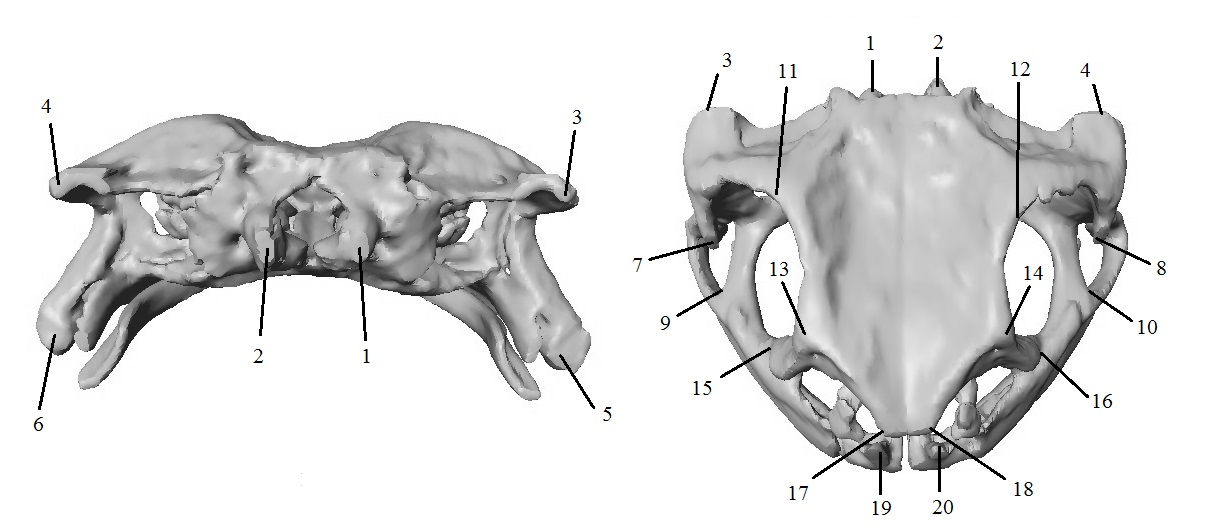 S1 Fig B and Table B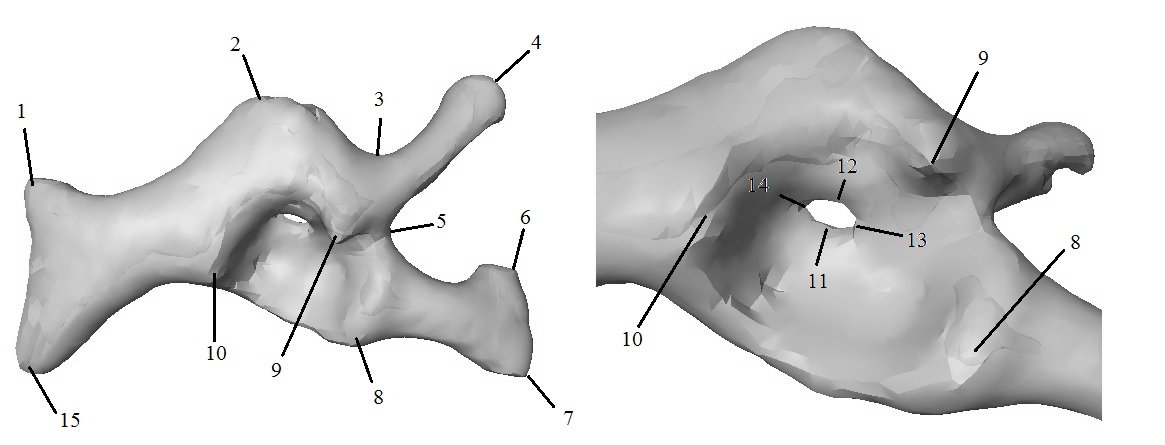 S1 Fig C and Table C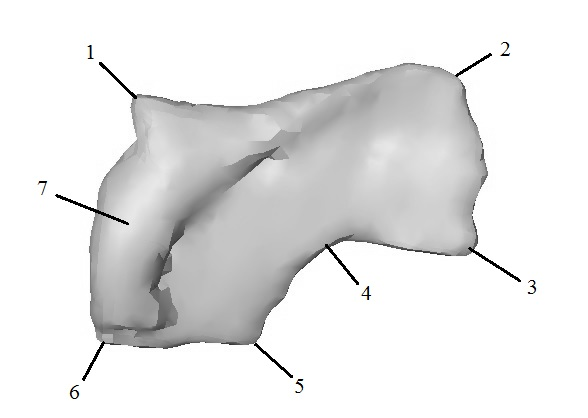 S1 Fig D and Table D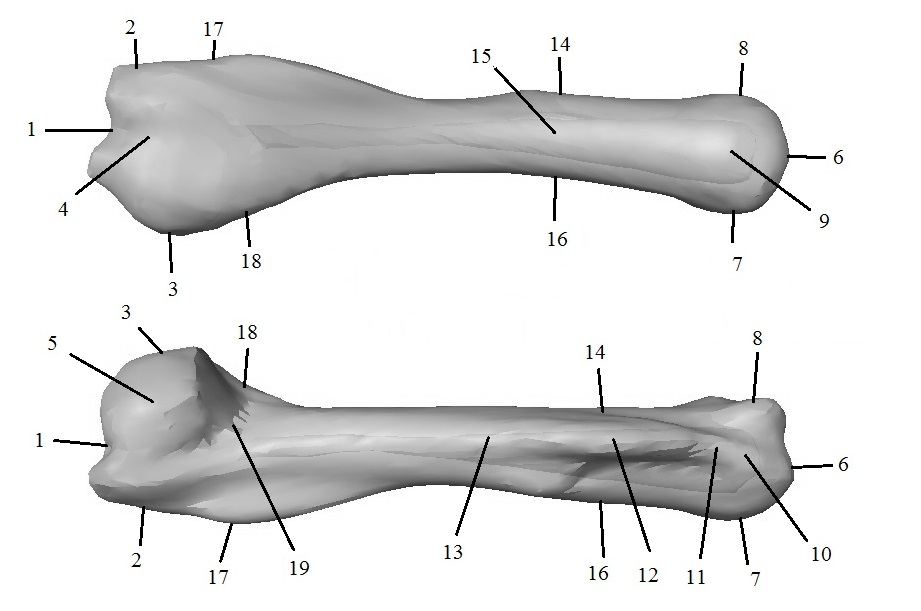 S1 Fig E and Table E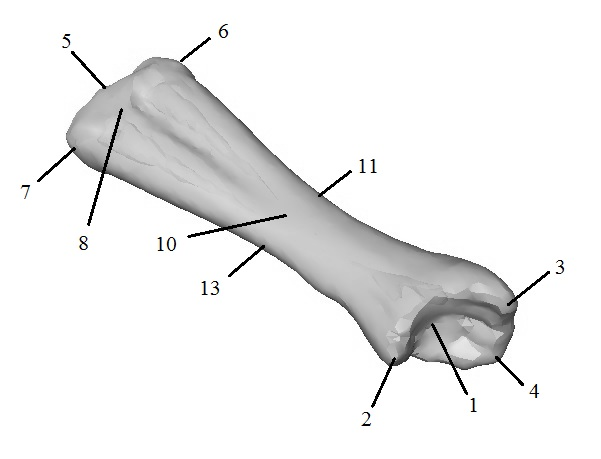 S1 Fig F and Table F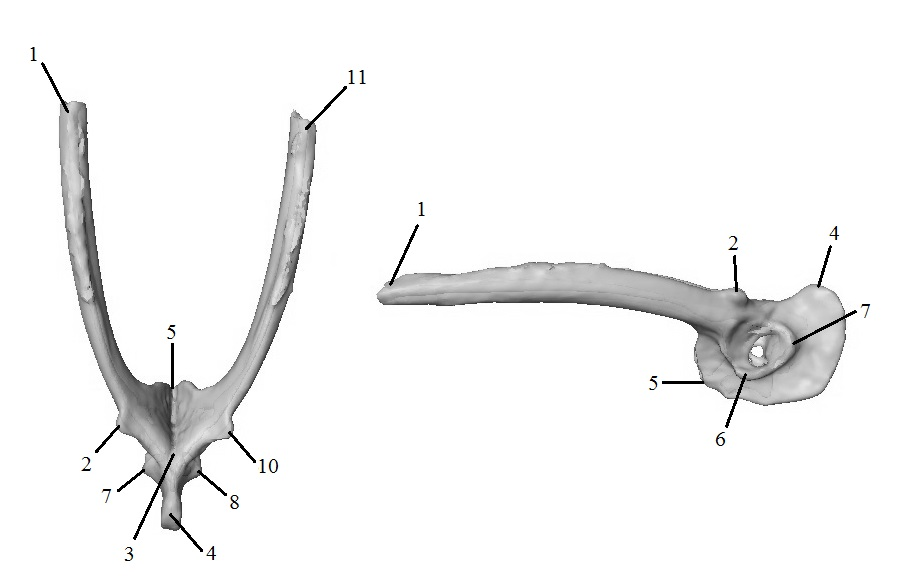 S1 Fig G and Table G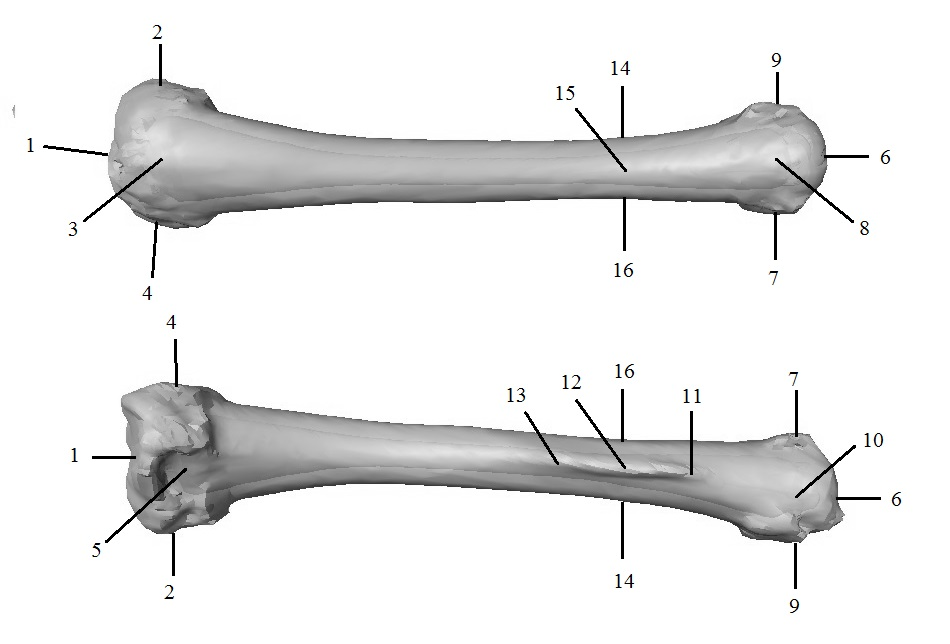 S1 Fig H and Table H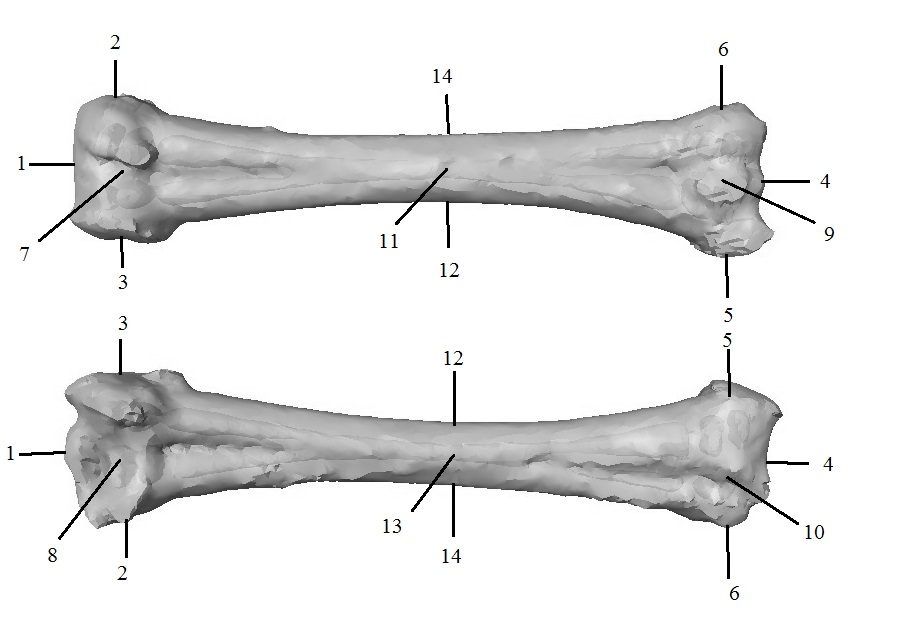 S1 Table ISkull LandmarksSkull Landmarks1Occipital condyle3Posterior squamosal process5Posterior edge of quadratojugal bone7Anterior squamosal process (next to orbit)9Anterior edge of fossa between pterygoid and quadratojugal11Widest point of curve on fronto-parietal bone13Upper curve of nasal bone (dorsal)15Lower curve of nasal bone (dorsal)17Terminal edge of premaxillary bone19Top of dentary bonePectoral Girdle LandmarksPectoral Girdle Landmarks1(Scapula) Anterior articulation point with suprascapula2Highest point on connecting cartilage between clavicle and scapula3Lowest point in groove of clavicle4Terminal end of clavical (sternoclavicular joint)5Mid-point on groove between clavicle and coracoid6Anterior process of coracoid (articulation point with sternum)7Posterior process of coracoid (articulation point with sternum)8Proximal ridge of glenohumeral joint9Medial ridge of glenohumeral joint10Distal ridge of glenohumeral joint11Dorsal aperture of glenohumeral fossa12Ventral aperture of glenohumeral fossa13Distal aperture of glenohumeral fossa14Proximal aperture of glenohumeral fossa15(Scapula) Posterior articulation point with suprascapulaSuprascapular LandmarksSuprascapular Landmarks1Anterior distal edge, at articulation point with scapula2Anterior proximal edge of bone3Posterior proximal edge of bone4Mid-point of curvature between points #3 and #45Posterior distal edge – opposite point #66Posterior distal edge, at articulation point with scapula7Highest point on cleithrumHumerus LandmarksHumerus Landmarks1Terminal end of posterior extremity (cubital joint)2Lateral edge of posterior extremity (trochlear side)3Opposite point #2 (non-trochlear side)4Doral edge of posterior extremity5Opposite point #4 (ventral)6Terminal end of anterior extremity (glenohumeral joint)7Lateral edge of anterior extremity (non-trochlear side)8Opposite point #7 (trochlear side)9Dorsal edge of anterior extremity10Opposite point #9 (ventral)11Anterior edge of crista deltoidea12Mid-point of crista deltoidea13Posterior edge of crista deltoidea14Lateral mid-point of bone (non-trochlear side)15Opposite point #1216Opposite point #1417Lateral edge of crista medialis (where it meets head of humerus) 18Opposite point # 1719Groove under head at cubital jointRadioulna LandmarksRadioulna Landmarks1Centre of greater sigmoid cavity (cubital joint)2Capitulum radii3Lower ridge of olecranon4Upper ridge of olecranon5Terminal end, at groove between ulna and radius (radiocarpal joint)6Lateral (ulnar) terminal end7Lateral (radial) terminal end8Dorsal terminal end 9Ventral terminal end10Dorsal midpoint of bone11Lateral (ulnar) midpoint12Opposite point #10 (ventral)13Opposite point #11 (radial)Pelvic Girdle LandmarksPelvic Girdle Landmarks1Terminal point of left iliac arm2Superior process of left ilium3Meeting point between iliac arms 4Tuber ischii5Inferior process of the ilium6Left ischial acetabular margin7Left pubic acetabular margin8Right ischial acetabular margin9Right pubic acetabular margin10Superior process of right ilium11Terminal point of right iliac armFemur LandmarksFemur Landmarks1Terminal end of posterior extremity (patellofemoral joint)2Lateral end of posterior extremity (left side)3Opposite point #34Dorsal end of posterior extremity (top of knee)5Opposite point #5 (ventral)6Terminal end of anterior extremity (acetabular joint)7Lateral end of anterior extremity (right side)8Opposite point #79Dorsal end of anterior extremity 10Opposite point #9 (ventral)11Anterior edge of crista femoralis12Mid-point of crista femoralis13Posterior edge of crista femoralis14Lateral mid-point of bone (right side)15Opposite point #12 (dorsal)16Opposite point #14Tibiofibula LandmarksTibiofibula Landmarks1Terminal edge of anterior extremity (patellofemoral joint)2Lateral end of anterior extremity (left side)3Opposite point #24Terminal edge of posterior extremity (articulation point with tarsus)5Lateral edge of posterior extremity (same side as calcaneum)6Opposite point #5 (same side as astragalus)7Dorsal end of anterior extremity 8Opposite point #7 (inside of knee)9Dorsal end of posterior extremity (inside of ankle)10Opposite point #9 11Mid-point of bone (outside edge)12Lateral midpoint (right side)13Opposite point #11 (inside edge)14Opposite point #12BonePC AxisDescription (of large PC value)Skull1Increased cranial height, shortening of distance between posterior squamosal processes (points 3 and 4) and fronto-parietal curve above orbit (points 11 and 12), resulting in lateral skull compression.Pectoral girdle2Increased aperture of glenohumoral fossa (points 11-14). Decreased height of connecting cartilage between clavicle and scapula (point 2).Pectoral girdle3Increased curvature of pectoral girdle, larger glenohumoral joint (points 8, 9 and 10).Humerus1Increased bone straightness (angle between points 1 and 6). Larger head of bone at cubital joint (increased distance between points 4 and 5).Radioulna3Compression of cubital joint (decreased distance between 2, 3 and 4). Increased height of bone at radiocarpal joint (points 8 and 9).Radioulna4Increased distance between points 2 and 4 (at cubial joint). Ulnar end of radiocarpal joint (point 6) less angular, resulting in flattening at wrist.Pelvic girdle3Increased distance and angle between iliac arms (points 1, 11). Inferior process of ilium upturned (decreased distance between points 3 and 5).Pelvic girdle6Broadening of acetabulum, increased height of superior iliac processes (points 2, 10), decreased height of tuber ischium.Femur3Heads of bone larger at patellofemoral (points 1-5) and acetabular joints (points 6-10)Tibiofibula2Heads of bone smaller at patellofemoral (points 1,2,3,7,8) and tarsal joint (points 4,5,6,9,10).Tibiofibula5Reduced size of patellofemoral head, expressed as increased distance of point 1 from midpoint 